Разъяснения положений документации по процедуре 32211063346 Лот №1Текст запроса участника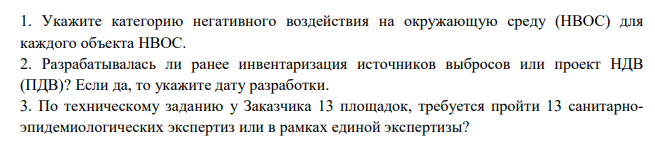 Текст ответа от АО «Енисейская ТГК (ТГК-13)»Добрый день! 1.	Всего 13 объектов НВОС ( 4 объекта II категории и 9 объектов III категории)2.	Ранее инвентаризация источников выбросов  разрабатывалась, в 2015г3.	По техническому заданию, на каждый объект необходим свой проект и своя экспертиза.